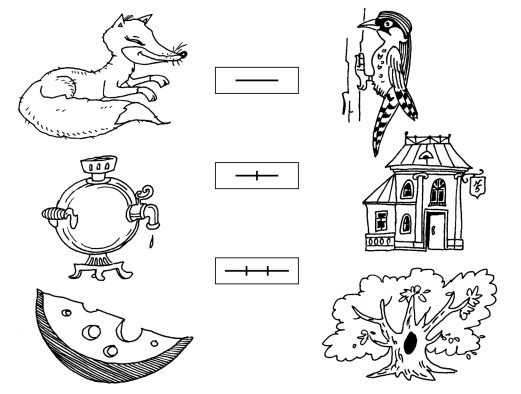 2.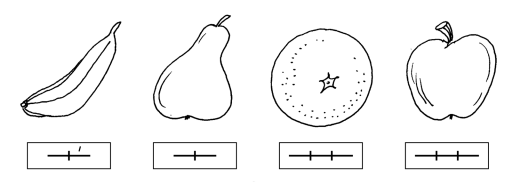 2.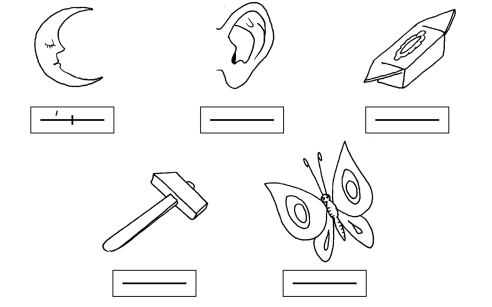 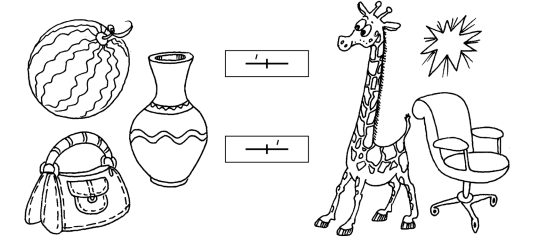 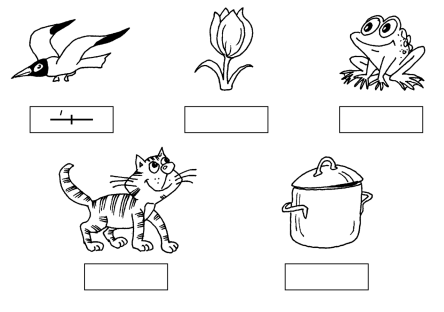 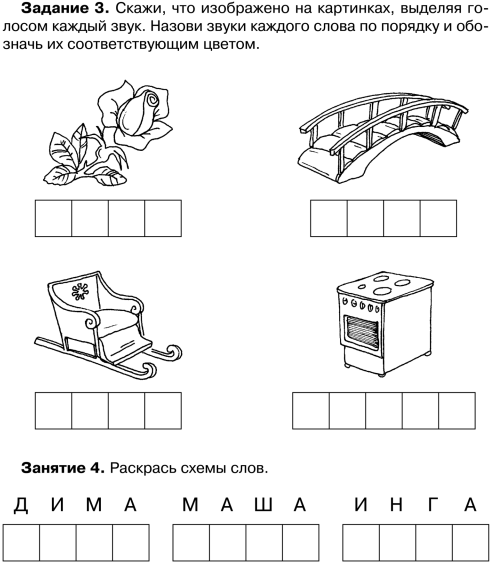 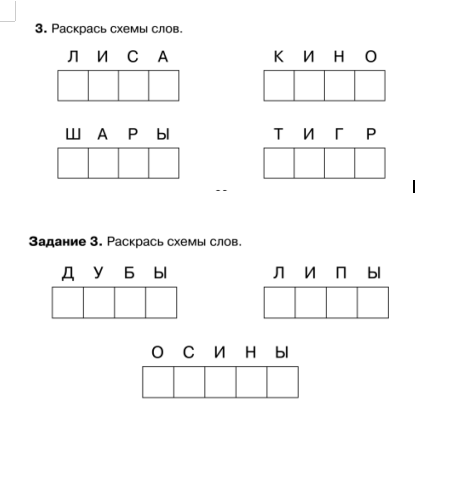 